Fragebogen für LEADER-ProjekteStand: 22.02.2024Sehr geehrte Damen und Herren,Sie möchten einen Förderantrag im europäischen Förderprogramm LEADER 2023 – 2027 im Aktionsgebiet Hohenlohe-Tauber einreichen. In der ersten Phase der Antragstellung wird Ihr Förderantrag vom LEADER Regionalmanagement auf grundsätzliche Förderfähigkeit geprüft. Hierfür sind Unterlagen erforderlich, die Sie als Antragsteller*in zusammenstellen und dem Regionalmanagement für die Vorprüfung vorlegen müssen.Hinweis: Voraussetzung für eine Antragstellung in LEADER ist eine hinreichende Umsetzungsreife. Diese wird nachgewiesen u.a.: Belastbare KostenkalkulationStand der erforderlichen GenehmigungenVorfinanzierung der GesamtkostenFür einen vollständigen Antrag sind folgende vier Dokumente erforderlich:InteressenbekundungDer vorliegende Fragebogen für LEADER-ProjekteKostenplan Bei Bauvorhaben: Kostenberechnung nach DIN 276 unterschrieben von Planer*in / Architekt*inBei allen anderen Maßnahmen: Kostenplan mit Ausweisung der einzelnen Kostenpositionen unterschrieben von Antragssteller*inDatenschutzrechtliche EinwilligungserklärungDie Unterlagen finden Sie auf unserer Webseite: https://leader-hohenlohe-tauber.de/downloads-links/ 1. Daten zum Antragsteller / zur AntragstellerinProjekttitel: Antragsteller*in (Name, Adresse): Geburtsdatum (nur bei privaten und privat-gewerblichen Antragsteller*innen):  Antragstellertyp: Telefon: E-Mail: Betreiber*in mit Kontaktdaten (nur falls abweichend von Antragsteller*in): Investor*in mit Kontaktdaten (nur falls abweichend von Antragsteller*in): UD-Nummer (landwirtschaftliche Unternehmensdateinummer): Hinweis zu UD-Nummer: Diese muss, falls noch nicht vorhanden, beim örtlichen Amt für Landwirtschaft beantragt werden. Jede(r) Antragsteller*in in LEADER benötigt eine UD-Nummer.Amtlicher Gemeindeschlüssel des Umsetzungsortes (Abrufbar unter https://www.statistikportal.de/de/gemeindeverzeichnis):Investitionsort (Straße, Hausnummer, PLZ, Ort, Teilort, evtl. Flurstück.-Nr.):Beschreibung der EigentumsverhältnisseProjektbeschreibungBitte beschreiben Sie Ihr Projekt nach folgenden Merkmalen:Ausgangslage inkl. ProblemstellungZieleInhalt des Projekts (Fördergegenstand: Auflistung aller Bestandteile des Projektes inkl. Ausstattung und Inventar)Zielgruppe (Wer wird von dem Projekt profitieren?)Bitte fügen Sie Bilder von der Ist-Situation hinzu.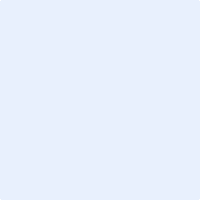 2. Finanzierungsplan (grau = Pflichtfelder)Bitte beachten Sie: Die Gesamtkostenobergrenze für einen LEADER Projektantrag beträgt 700.000 Euro netto inkl. Eigenleistungen. 3. Ist geplant zur Finanzierung einen Kredit in Anspruch zu nehmen, der einen Subventionswert beinhaltet? Ja	 NeinWenn ja, welcher (z.B. KfW, L-Bank)?Sind im Kredit weitere EU-oder Landesmittel enthalten? Ja	 NeinArt der Förderung: 4. Kann Ihr Projekt die folgenden Zweckbindungsfristen erfüllen? Für Grundstücke, Bauten und bauliche Anlagen: 15 Jahre Für Maschinen, technische Einrichtungen, Ausstattungen und Geräte: 5 Jahre	 Ja		 NeinFalls nein, warum nicht: 5. Haben Sie im laufenden Kalenderjahr sowie in den vorangegangenen zwei Kalenderjahren De-minimis Beihilfen bekommen?Hiermit bestätige ich, dass ich als ein einziges Unternehmen gemäß Punkt 2 der De-minimis-Erklärung im laufenden Kalenderjahr sowie in den vorangegangenen zwei Kalenderjahren keine folgende:  Beihilfen im Sinne der in der De-minimis-Erklärung genannten Verordnungen erhalten beziehungsweise beantragt habe.6. Haben Sie aus einem anderen Förderprogramm (z.B. Landesdenkmalschutzprogramm, ELR, LPR, IMF) für Ihre Projektidee Fördermittel beantragt? Ja	 NeinWenn ja, welche?Bitte beachten Sie: Eine Doppelförderung ist ausgeschlossen! Bei Einreichung eines Förderantrages im ELR ist eine parallele Antragstellung in LEADER Hohenlohe-Tauber ebenfalls nicht möglich.7. Wurde mit der Maßnahme des Projekts bereits begonnen?  (Ein Vorhaben ist begonnen, sobald dafür entsprechende Lieferungs- oder Leistungsverträge abgeschlossen sind. Zum Maßnahmenbeginn zählt nicht: Einholung von Planunterlagen / Baugenehmigungen, Angebotseinholungen) Ja		 NeinWenn ja, inwiefern? Hinweis: Bereits begonnene Projekte können nicht gefördert werden!8. Umsetzungsreife des ProjektsIst das Projekt vollständig ausgearbeitet und wurde die Realisierbarkeit bereits überprüft bzw. mit einem Architekten / Planer besprochen? Ja  NeinWurden bereits alle Gewerke bzw. Ausgabenpositionen plausibilisiert, z.B. über die Einholung von mind. drei Angeboten (Grundlage der Plausibilisierung)? Ja     		 Zum Zeitpunkt der Antragstellung liegen  Angebote vorLiegen alle notwendigen Planunterlagen vor? Ja  NeinIst eine Baugenehmigung erforderlich und/oder sind besondere Themen und/oder Auflagen zu berücksichtigen? (Naturschutz, wasserrechtliche Genehmigung, Denkmalschutz, Brandschutz, …) Ja  NeinWenn ja, wann liegt voraussichtlich eine Baugenehmigung vor? Gibt es einen Bauvorbescheid?  Bei kommunalen Projektanträgen: Liegt ein Gemeinderatsbeschluss für den Projektantrag vor und sind die erforderlichen Haushaltsmittel für die Finanzierung eingeplant? Ja  Nein  Entfällt9. Durchführungszeitraum für Ihren ProjektantragVoraussichtlicher Projektbeginn: Geplanter Projektabschluss: 10. Businessplan / RentabilitätsvorschauAlle (privat-)gewerblichen und auch kommunale Antragssteller*innen, die als beihilfenrelevant eingestuft werden, müssen im Zuge der Prüfung der grundsätzlichen Förderfähigkeit einen Businessplan oder eine Rentabilitätsvorschau für Ihr Vorhaben vorlegen. Das Regionalmanagement wird, falls dies für Ihren Antrag erforderlich ist, auf Sie zukommen. Ich habe obigen Hinweis zum Businessplan / zur Rentabilitätsvorschau zur Kenntnis genommenProjektbewertungHinweis: Folgende Auswahlmatrix wird bei der Bewertung Ihres Projektantrags durch den Auswahlausschuss angewendet: Download Es folgen ausgewählte Fragen zu den Kriterien der Projektbewertungsmatrix. Die Bewertung weiterer Kriterien leiten wir aus Ihrer Projektbeschreibung ab.11. Leistet Ihr Projekt einen wesentlichen Beitrag zum Umweltschutz, zur Eindämmung des Klimawandels bzw. zur Bewältigung dessen Folgen? Nein Ja (Mehrfachnennungen möglich)      Erzeugung/ Nutzung erneuerbarer Energien (Photovoltaikanlagen, Solarthermie, Geothermie,          Wärmepumpen, Kleinwindanlagen etc.)      Beitrag zur Energieeffizienz/ Energieeinsparung (Wärmedämmung, Elektrogeräte mit bester          Stufe nach Energie-Label-Verordnung, Abwärmenutzung)      Förderung der Energiespeicherung (Pumpspeicher, Batteriespeicher, magnetische Speicher,            Wärmespeicher)      Beitrag zur Anpassung an Folgen des Klimawandels (grün-blaue Infrastrukturen: Parks,           Spielplätze, Straßenbegleitgrün, Bachläufe, etc.)      Stärkung der Regionalität (Nachweis der Anbieter/Erzeuger, Aufbau regionale Produkte,            Nutzung regionaler Produkte)      Verwendung nachwachsender Rohstoffe in erheblichem Umfang (Proteine, Fette, Öle, Zucker,            Holz, Stärke, Fasern)      Aufklärung/Bewusstseinsbildung im Bereich Klima (Schulgärten, Pflanzaktionen, Mitmachkurse,           Infotafeln, Diskussionsrunden)      Nachhaltige Mobilität (Rufbussysteme, E-Antriebe, Radnetzgestaltung, Systeme zur             Vermeidung von Emissionen)      Zertifizierungen im Bereich Klimaschutz (TourCert, Gütesiegel Klimaneutrale Unternehmen,           TÜV Klimachecks, European Energy Award)     Kompensation nicht vermeidbarer Treibhausgasemissionen (z.B. „The Gold Standard“-         zertifizierte Projekte)      Weitere Beiträge: Erläutern Sie Ihre Auswahl:12. Das Projekt nutzt die Möglichkeiten der Digitalisierung, trägt zur Vernetzung bei und/oder fördert die Bewusstseinsbildung bzw. den Wissenszuwachs. Nein Ja, durch      Einführung / Anpassung digitaler Lösungen      Vernetzung von Angeboten, Dienstleistungen und Personen      Beitrag zur Bewusstseinsbildung oder WissensaufbauErläutern Sie Ihre Auswahl:13. Kooperationen/ Vernetzung/ Zusammenhalt Nennen & beschreiben Sie kurz, wie Sie Bürger*innen, Organisationen, Partner*innen, Netzwerke o. ä. in Ihre Projektidee einbinden.14. Wirkt sich Ihr Projekt auf die Altersstruktur der Bevölkerung und deren Entwicklung, Migration sowie Bevölkerungsbewegungen aus? Nein JaWenn ja, inwiefern? 15. Leistet Ihr Projekt einen Beitrag zum Handlungsfeld „Gesellschaftliche Teilhabe für ALLE“? Nein Ja (Mehrfachnennungen möglich)      Nah- und Grundversorgung      Bedarfsgerechtes Wohnen      Infrastruktur für besondere Bedürfnisse (z.B. Barrierefreiheit)      Soziales Miteinander      Ehrenamt      Lebenslanges Lernen      Angebote für junge Menschen und Familien      Vernetzte Mobilität      Fortbewegung abseits ÖPNV und PKWErläutern Sie Ihre Auswahl: 16. Leistet Ihr Projekt einen Beitrag zum Handlungsfeld „Natur, Kultur, Genuss“? Nein Ja (Mehrfachnennungen möglich)      Beiträge zur Nachhaltigkeit in Land-und Forstwirtschaft      Kulturelle Entwicklungen fördern und kulturelles Erbe bewahren      Traditionelle Arbeitsweisen      Genuss und regionale Produkte als Besonderheit der Region sichern und fördern      Förderung und Vernetzung touristische Infrastruktur, Angebote und Sicherung VermarktungErläutern Sie Ihre Auswahl: 17. Leistet Ihr Projekt einen Beitrag zum Handlungsfeld „Regionale Wirtschaft“? Nein Ja (Mehrfachnennungen möglich)      Anwerbung, Sicherung und Qualifizierung von Arbeitskräften      Existenzgründung oder Existenzfestigung      Schaffung bzw. Sicherung neuer Arbeitsformen / Modelle      Diversifizierung      Beschäftigung für alle      Zusammenschlüsse von Unternehmen      Begleitung / Förderung der Transformation      BioökonomieErläutern Sie Ihre Auswahl: 18. Werden durch die Umsetzung Ihres Projektes neue Arbeitsplätze geschaffen? Nein Nein, aber das Projekt leistet einen Beitrag zum Erhalt bereits bestehender Arbeitsplätze Ja, nach Abschluss des ProjektsWenn mind. 1x ja, bitte erläutern Sie kurz (Anzahl der neu entstehenden Stellen? Aufteilung Frauen/ Männer. Entstehen befristete/unbefristete Stellen? Vollzeit/Teilzeit? Aufteilung Frauen/ Männer): 19. Ist Ihr Projekt innovativ im lokalen Kontext?Definition: „Innovationen sind im Ergebnis qualitativ neuartige Produkte, Dienstleistungen oder Verfahren in technologischen, wirtschaftlichen, ökologischen, sozialen, organisatorischen oder kreativen Bereichen, die sich gegenüber dem vorhandenen Zustand merklich unterscheiden. Die Neuartigkeit muss wahrgenommen werden. Als Maßstab der Innovation wird das Aktionsgebiet der LAG Hohenlohe-Tauber herangezogen.“ Nein JaErläutern Sie Ihre Auswahl: 20. Zielerreichung Ihres Projektes zu unterschiedlichen Ergebnisindikatoren in LEADER: Nein Ja (Mehrfachnennungen möglich)      Beitrag zu Wissenstransfer, Beratung, Schulung und Wissensaustausch über nachhaltige,          wirtschaftliche, soziale, ökologische und klimafreundliche Leistungen      Beitrag zu Erzeugerorganisationen, lokalen Märkten, kurzen Versorgungsketten und          Qualitätsregelungen, einschließlich Investitionsförderung, Marketingaktivitäten      Beitrag zur Unterstützung der Vorgänge im Zusammenhang mit Strategien für intelligente          Dörfer      Beitrag zur Verbesserung des Zugangs zu Dienstleistungen und Infrastrukturen,          einschließlich Breitbandverbindungen;      Beitrag im Bereich der sozialen EingliederungErläutern Sie Ihre Auswahl: 21. BestätigungenDieser Fragebogen wurde ausgefüllt von:  Bestätigung Richtigkeit der Angaben Hiermit bestätige ich die Richtigkeit meiner Angaben. Bestätigung Finanzierung Hiermit bestätige ich, dass die Finanzierung für mein Projekt gesichert ist (über Eigenkapital, Bankdarlehen, etc.).Wichtiger Hinweis zu Kostensteigerungen nach dem Beschluss des Auswahlauschusses: Erhöhen sich die Projektgesamtkosten im Bewilligungsantrag im Vergleich zu den im Projektdatenblatt angegebenen Gesamtkosten, ist ein Neubeschluss des Auswahlausschusses erforderlich. Vermeiden Sie dies unbedingt indem Sie bereits frühzeitig eine möglichst genaue Kostenberechnung einholen. Bestätigung Einholung Stellungnahmen Ich erkläre mich damit einverstanden, dass das Regionalmanagement zur Prüfung meines Projektantrages auf grundsätzliche Förderfähigkeit Angaben aus dem Antrag an ggf. erforderliche genehmigende Fachbehörden weiterleitet.Bestätigung Einhaltung Frist Einreichung schriftlicher Bewilligungsantrag Hiermit bestätige ich, dass ich den vollständigen schriftlichen Antrag auf Bewilligung (u.a. alle Genehmigungen) sowie- als kommunale Antragstellerin bei Bauvorhaben, die nach VOB vergeben werden müssen, eine Kostenberechnung nach DIN276 bzw. eine Kostenzusammenstellung und drei Vergleichsangebote bei sonstigen Vorhaben- als privater/kirchlicher Antragsteller*in eine Kostenzusammenstellung bzw. bei Bauvorhaben eine Kostenberechnung nach DIN276 und drei Vergleichsangebotefür die Kostenplausibilisierung nach Beschluss des Auswahlgremiums unter Einhaltung der vorgegebenen Frist bei der Bewilligungsstelle einreichen werde.Bestätigung Datenschutz Hiermit bestätige ich die Verarbeitung meiner Daten zur Bearbeitung, Prüfung und Bewertung des Projektantrages. Dafür werden die Daten den Mitgliedern des Auswahlausschusses des Vereins Regionalentwicklung Hohenlohe-Tauber e.V. zur Verfügung gestellt.Anmeldung Newsletter Bitte nehmen Sie mich in den Verteiler des Newsletters der LEADER Aktionsgruppe Hohenlohe-Tauber auf., 		                                          Datum, Ort					        Unterschrift Antragsteller*inFür Rückfragen stehen wir Ihnen gerne zur Verfügung. Reichen Sie diese vier Dokumente vollständig ausgefüllt:1x schriftlich (mit Originalunterschrift und Datum) und 1x digital (in bearbeitbarer Form als Word- und Excel-Datei, nicht eingescannt) beim Regionalmanagement ein.Adresse für die Einreichung der Unterlagen:LEADER Regionalmanagement Hohenlohe-TauberLangenburger Str. 1074673 Mulfingen-BuchenbachA) Ermittlung des LEADER ZuschussesA) Ermittlung des LEADER ZuschussesGesamtkosten des Projekts (Brutto, inkl. Eigenleistung): €-> In den Gesamtkosten enthaltene Eigenleistung (nicht förderfähig):-> In den Gesamtkosten enthaltene Mehrwertsteuer (nicht förderfähig):€Nettokosten des Projekts (Netto, ohne Eigenleistung):€B) Finanzierungsplan B) Finanzierungsplan Eigenmittel (brutto)€unbare Arbeitsleistungen / Eigenleistungen (nicht förderfähig)€sonstige Zuwendung (EU/Bund/Land) (nicht LEADER Zuwendung)€Finanzierungsbeiträge Dritter€Sonstige Finanzierungsmittel (Bitte erläutern)€Kontrollsumme Finanzierung (beantragte Zuwendung LEADER + Alle bei B  genannten Beträge. Betrag muss identisch sein mit den Bruttogesamtkosten)€Bürger*innenbeteiligung/Organisation/Partner*innen/Netzwerk:In das Projekt folgendermaßen eingebunden:Interkommunaler Partner: In das Projekt folgendermaßen eingebunden: Gebietsübergreifender Partner: In das Projekt folgendermaßen eingebunden: Transnationaler Partner: In das Projekt folgendermaßen eingebunden: Thomas Schultesthomas.schultes@hohenlohekreis.deTel.: 07938-668939-1Benjamin Högelebenjamin.hoegele@hohenlohekreis.deTel.: 07938-668939-2Weitere Infos: www.leader-hohenlohe-tauber.eu